CALENDARI EXERCICI 2019MANIPULADOR I APLICADOR DE PRODUCTES BIOCIDES D'ÚS RAMADERMANIPULADOR I APLICADOR DE PRODUCTES BIOCIDES D'ÚS RAMADERMANIPULADOR I APLICADOR DE PRODUCTES BIOCIDES D'ÚS RAMADERMANIPULADOR I APLICADOR DE PRODUCTES BIOCIDES D'ÚS RAMADERCurs homologat pel Departament d'Agricultura, Ramaderia, Pesca i AlimentacióCurs homologat pel Departament d'Agricultura, Ramaderia, Pesca i AlimentacióData d'inici:Data d'inici:Dissabte, 6 d’abril de 2019Dissabte, 6 d’abril de 2019Data fi:Data fi:Dissabte, 18 de maig de 2019Dissabte, 18 de maig de 2019Horari:Horari:Dissabtes de 9:00 a 14:00 horesDissabtes de 9:00 a 14:00 horesAula:Aula:Aula 4 (Ronda nº 128)Aula 4 (Ronda nº 128)Total hores:Total hores:25 hores (5 dies lectius)25 hores (5 dies lectius)Formador/a:Formador/a:JOSEP Mª SECANELL MESTRESJOSEP Mª SECANELL MESTRESLloc impartició:Lloc impartició:CENTRE VERSAILLES - Gran Passeig de Ronda, 128 (Lleida)@: comercial@cf-versailles.com / Telf. 973 24 80 41CENTRE VERSAILLES - Gran Passeig de Ronda, 128 (Lleida)@: comercial@cf-versailles.com / Telf. 973 24 80 41ABRIL - 2019ABRIL - 2019ABRIL - 2019ABRIL - 2019ABRIL - 2019ABRIL - 2019MAIG - 2019MAIG - 2019MAIG - 2019MAIG - 2019MAIG - 2019MAIG - 2019DLLDMDCDJDVDSDLLDMDCDJDVDS123456123489101112136789101115161718192013141516171822232425262720212223242529302728293031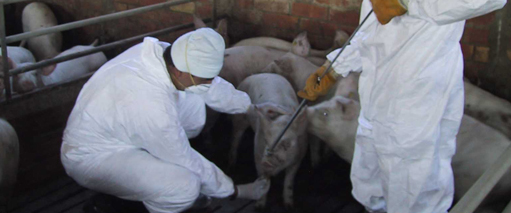 Dies lectius del cursDies festius i no lectiusDies lectius del cursDies festius i no lectiusDies lectius del cursDies festius i no lectiusDies lectius del cursDies festius i no lectiusDies lectius del cursDies festius i no lectiusDies lectius del cursDies festius i no lectiusDies lectius del cursDies festius i no lectiusDies lectius del cursDies festius i no lectiusDies lectius del cursDies festius i no lectiusDies lectius del cursDies festius i no lectius